                  ҠАРАР	                                                                     РЕШЕНИЕРассмотрев  протест межрайонного прокурора Туймазинской межрайонной прокуратуры РБ от 20.02.2023г, в соответствии с Федеральным законом от 06.10.2003 №131-ФЗ «Об общих принципах организации местного самоуправления в Российской Федерации», частью 3 статьи 14.1, частью 4 статьи 18 Федерального закона от 24.07.2007 № 209-ФЗ «О развитии малого и среднего предпринимательства в Российской Федерации», Постановлением Правительства РФ от 21.08.2010 №645 "Об имущественной поддержке субъектов малого и среднего предпринимательства при предоставлении федерального имущества", руководствуясь Уставом Совет сельского поселения Кандринский сельсоветмуниципального района Туймазинский район Республики Башкортостан сельского поселения Кандринский сельсоветмуниципального района Туймазинский район Республики Башкортостан РЕШИЛ:1. Внести изменения  в Порядок формирования, ведения, обязательного опубликования перечня муниципального имущества Администрации сельского поселения Кандринский сельсовет муниципального района Туймазинский район Республики Башкортостан, свободного от прав третьих лиц (за исключением права хозяйственного ведения, права оперативного управления, а также имущественных прав субъектов малого и среднего предпринимательства), в целях предоставления муниципального имущества Администрации сельского поселения Кандринский сельсовет муниципального района Туймазинский район Республики Башкортостан во владение и (или) в пользование на долгосрочной основе субъектам малого и среднего предпринимательства, организациям, образующим инфраструктуру поддержки субъектов малого и среднего предпринимательства и физическим лицам, не являющимся индивидуальными предпринимателями и применяющим специальный налоговый режим «Налог на профессиональный доход», утвержденный решением Совета сельского поселения Кандринский сельсовет муниципального района Туймазинский район Республики Башкортостан № 136 от 06.07.2021 г.:1.1 Изложить п.п. "б" п.3 в новой редакции следующего содержания:«б) муниципальное имущество, на которое федеральными законами не установлен запрет на его передачу во временное владение и (или) пользование, в том числе в аренду на торгах или без проведения торгов;».1.2 Изложить пункт 10 в новой редакции следующего содержания:   «10. Перечень и внесенные в него изменения подлежат:а) обязательному официальному опубликованию в средствах массовой информации - в течение 10 рабочих дней со дня утверждения; б) размещению на официальном сайте Администрациисельского поселения Кандринский сельсовет в информационно-телекоммуникационной сети "Интернет" (в том числе в форме открытых данных) - в течение 3 рабочих дней со дня утверждения.».  3. Обнародовать настоящее решение в здании Администрациисельского поселения Кандринский сельсовет муниципального района Туймазинский район по адресу: с.Кандры, ул.Ленина,16 каб.204, и разместить на официальном сайте сельского поселения Кандринский сельсовет муниципального района Туймазинский район.4. Контроль за исполнением настоящего решения возложить на постоянную комиссию Совета сельского поселения Кандринский сельсовет муниципального района Туймазинский район по бюджету, налогам, вопросам муниципальной собственности и развития предпринимательства (Сычков В.А.).Заместитель ПредседателяСовета сельского поселенияКандринский сельсоветмуниципального районаТуймазинский район РБ                                           Ф.Р.ХасановБашҠортостан Республикаһының Туймазы  районы муниципаль районының Ҡандраауыл советыауыл биләмәһе Советы452765, Ҡандраауылы,  Ленин урамы, 16Тел. 8(34782) 4-74-52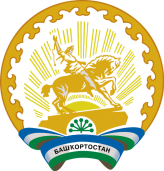 Совет сельского поселения Кандринский сельсоветмуниципального районаТуймазинский районРеспублики Башкортостан452765, село Кандры, ул.Ленина, 16Тел. 8(34782) 4-74-52        «01» март  2023 й.                                № 253                                «01» марта 2023 г.О внесении изменений в решение Совета сельского поселения Кандринский сельсовет муниципального района Туймазинский район Республики Башкортостан № 136 от 06.07.2021 года  «Об утверждении порядка формирования, ведения, обязательного опубликования перечня муниципального имущества сельского поселения Кандринский сельсовет муниципального района Туймазинский район Республики Башкортостан, свободного от прав третьих лиц (за исключением права хозяйственного ведения, права оперативного управления, а также имущественных прав субъектов малого и среднего предпринимательства), в целях предоставления муниципального имущества сельского поселения Кандринский сельсовет муниципального района Туймазинский район Республики Башкортостан во владение и (или) в пользование на долгосрочной основе субъектам малого и среднего предпринимательства, организациям, образующим инфраструктуру поддержки субъектов малого и среднего предпринимательства и физическим лицам, не являющимся индивидуальными предпринимателями и применяющим специальный налоговый режим «Налог на профессиональный доход»